Date:Research Ethics CommitteeJose Maria College Foundation, Inc.Dear Sir/Ma’am:Greetings with peace and solidarity!The study titled: (title of the study protocol) with the purpose (state the purpose of the study) in S.Y. 2022-2023 by the researchers named: (name of lead researcher/s) in partial fulfillment of the requirements for the degree of (name of course) has been examined by the undersigned and is recommended for ethics review.In this regard, I am pleased to endorse this research proposed by the listed researchers.Respectfully yours,Name of Adviser/Dean over Signature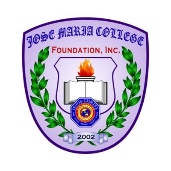 JOSE MARIA COLLEGE FOUNDATION, INC.RESEARCH ETHICS COMMITTEEJMCFI-REC Form No.3.7JOSE MARIA COLLEGE FOUNDATION, INC.RESEARCH ETHICS COMMITTEERevision No.:2Endorsement/ReferralLetterApproval Date:August 19, 2022Endorsement/ReferralLetterEffective Date:August 26, 2022